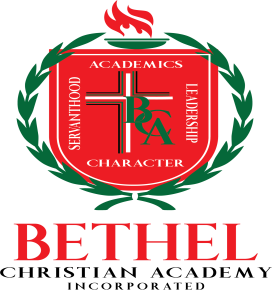 Permission to PhotographI, ___________________________, give permission to Bethel Christian                (Parent/Guardian)Academy, Inc. to photograph/video my child, _____________________,									   (Child’s Name)for the following purposes:*Only first names, and possibly last initials (in the event of two or more children with the same first name) will be displayed on BCA’s website.I understand that it is my responsibility to update this form in the event that I no longer wish to authorize one or more of the above uses. I agree that this form will remain in effect until I decline authorization of any or all of the above uses.Signed: _________________________________		Date: _______________		(Parent/Guardian Signature)Types of Use:Grant PermissionDecline PermissionPlease initial each preference.Please initial each preference.Display in Video Promotional Material*Display in Promotional Literature Material*Display on Bulletin Boards*Display photos/videos on BCA’s website*Post photos/videos on BCA’s Social Media Page(s)*YouTube Promotional Video*Other: *